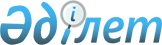 О делении территории Осакаровского района Карагандинской области на зоны
					
			Утративший силу
			
			
		
					Постановление акимата Карагандинской области от 2 июля 2019 года № 40/01. Зарегистрировано Департаментом юстиции Карагандинской области 3 июля 2019 года № 5405. Утратило силу постановлением акимата Карагандинской области от 19 декабря 2019 года № 73/02
      Сноска. Утратило силу постановлением акимата Карагандинской области от 19.12.2019 № 73/02 (вводится в действие со дня его первого официального опубликования).
      В соответствии с законами Республики Казахстан от 23 января 2001 года "О местном государственном управлении и самоуправлении в Республике Казахстан", от 10 июля 2002 года "О ветеринарии", приказом исполняющего обязанности Министра сельского хозяйства Республики Казахстан от 31 декабря 2009 года № 767 "Об утверждении Правил деления территории на зоны" (зарегистрирован в Реестре государственной регистрации нормативных правовых актов за № 6027), на основании решения акима Родниковского сельского округа Осакаровского района Карагандинской области от 17 июня 2019 года № 1 "Об установлении карантина на территории села Карасу Родниковского сельского округа" (зарегистрировано в Реестре государственной регистрации нормативных правовых актов за № 5391) и масштаба распространения особо опасной инфекции, определенного в представлении главного государственного ветеринарно-санитарного инспектора Карагандинской области от 25 июня 2019 года № 02-05/810, с целью планирования ветеринарных мероприятий, акимат Карагандинской области ПОСТАНОВЛЯЕТ:
      1. Осуществить деление территории Осакаровского района Карагандинской области на зоны:
      1) неблагополучная зона – радиус 3 километра от эпизоотического очага, включающая в себя территорию села Карасу Родниковского сельского округа;
      2) буферная зона – радиус 12 километров от границ неблагополучной зоны, включающая в себя территорию села Родниковское Родниковского сельского округа;
      3) зона наблюдения – радиус 32 километра от границы буферной зоны, включающая в себя территорию села Аманконыр сельского округа Жансары;
      4) благополучной зоне – территория Осакаровского района вне пределов неблагополучной, буферной зон и зоны наблюдения.
      2. Государственным учреждениям "Управление ветеринарии Карагандинской области", "Карагандинская областная территориальная инспекция Комитета ветеринарного контроля и надзора Министерства сельского хозяйства Республики Казахстан" (по согласованию) и акимату Осакаровского района, в установленном законодательством Республики Казахстан порядке, принять необходимые меры, вытекающие из настоящего постановления.
      3. Контроль за исполнением настоящего постановления возложить на курирующего заместителя акима области.
      4. Постановление "О делении территории Осакаровского района Карагандинской области на зоны" вводится в действие со дня его первого официального опубликования.
					© 2012. РГП на ПХВ «Институт законодательства и правовой информации Республики Казахстан» Министерства юстиции Республики Казахстан
				
      Аким Карагандинской области

Е. Кошанов
